Rambla Aliados, Huelva, 963 852 741unsitiogenial.es2022-2023	Especialista en diseño gráficoMe encargaba del presupuesto de producciónsupervisando el desarrollo e implementación de los diseños y los contratos2021-2022	Director de diseño gráficoSupervisaba todos los materiales gráficos para garantizar la calidad y corrección2020-2021	Especialista en diseño gráficoDesarrollaba programas de marketing de gran calidad:boletines, presentaciones, folletos, anuncios y cartelesFORMACIÓN2016-2020	Creador de diseño visual más prometedorGrado en Bellas Artes2013-2016	Premio al artista sobresalienteGremio de Creativos, Colectivo Trazado y Equipo AbstractoCOMPETENCIAS	INTERESESAdobe Photoshop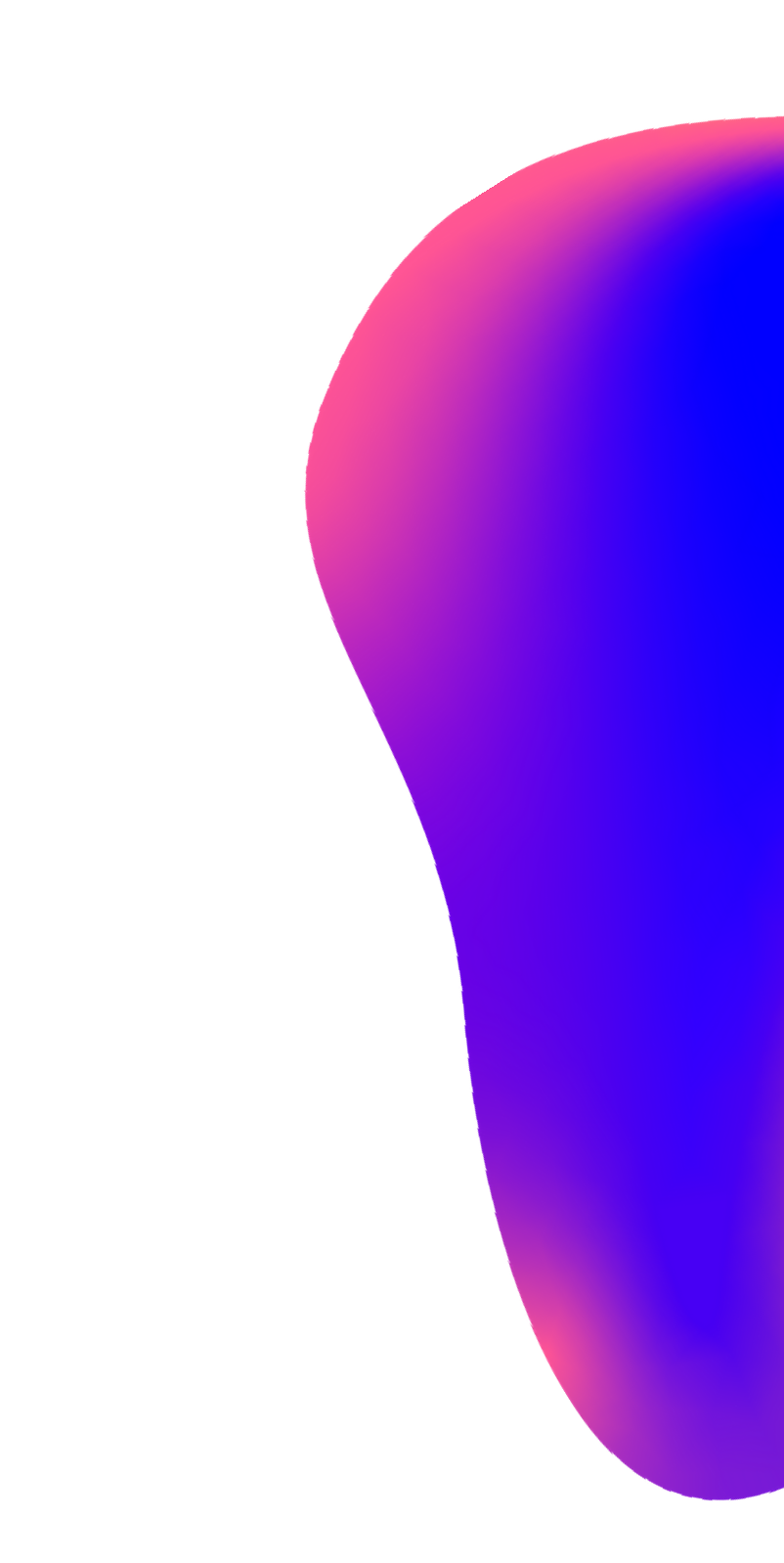 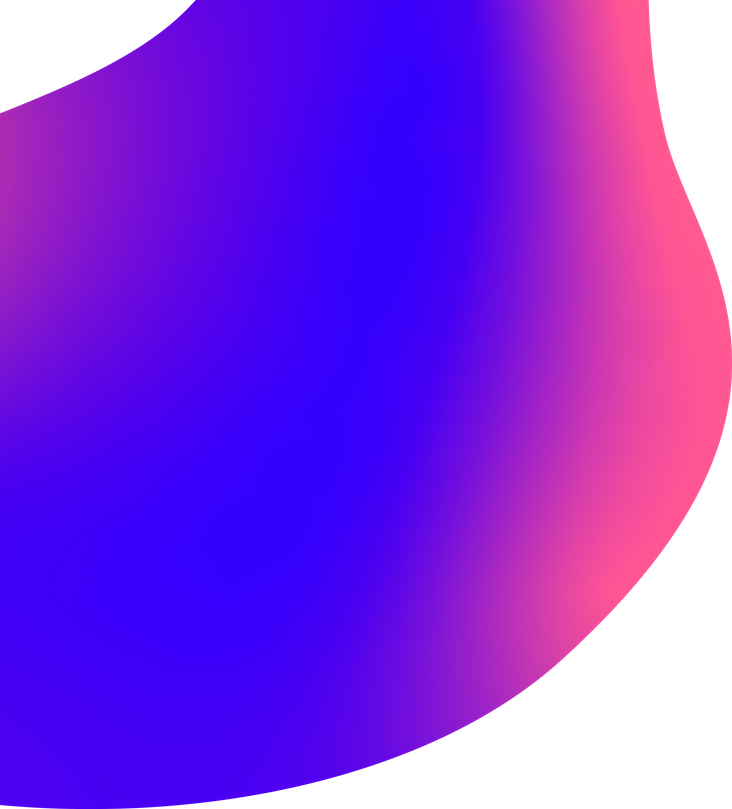 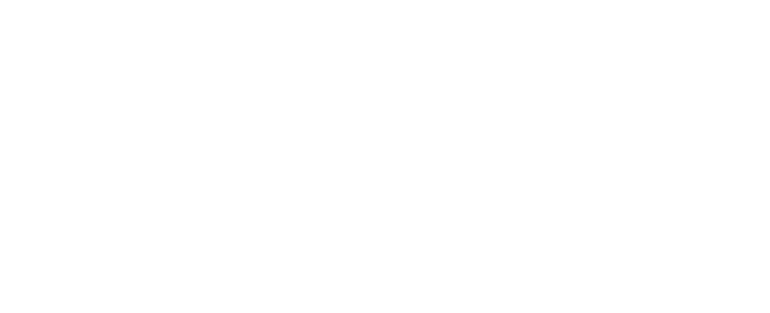 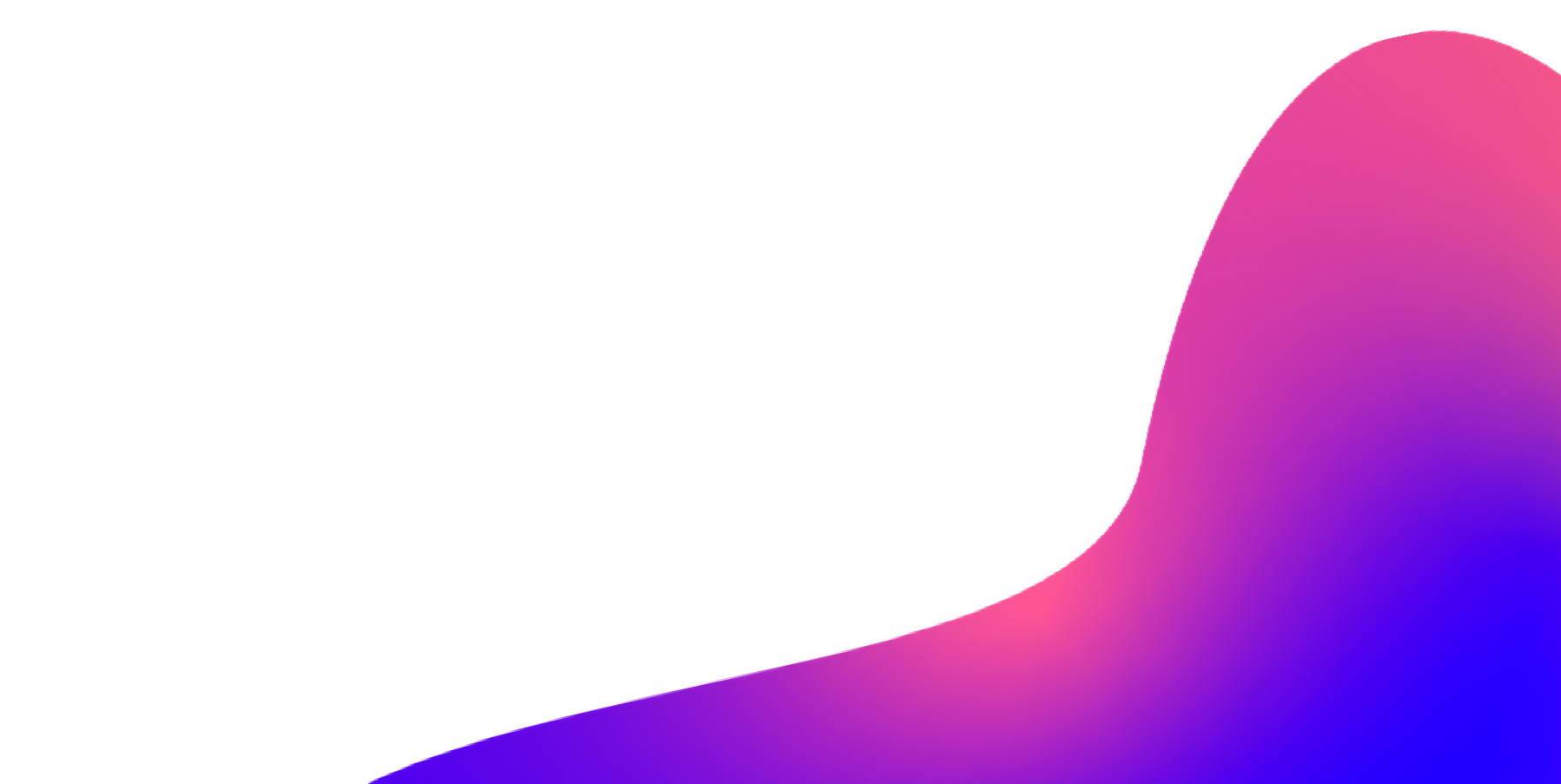 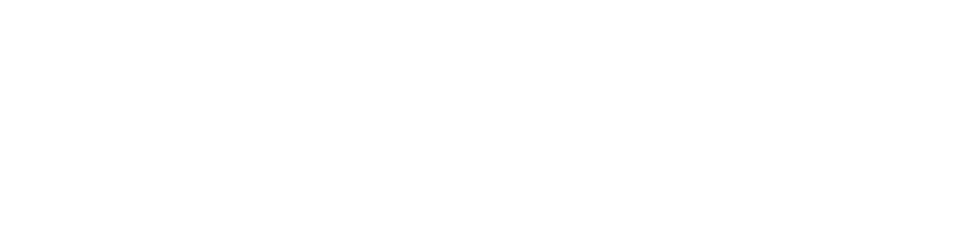 Adobe InDesign Tipografía Concepción PensamientoServiciocomunitario Idiomas extranjeros Naturaleza Fotografía Perros